Ölkələrarası övladlığa götürmə üçün müraciətin və sənədlərin qəbuluBu xidmət vasitəsilə ölkələrarası övladlığa götürmə üçün müraciət etmək və sənədlərin qəbulu mümkündü. Elektron xidmətdən istifadə etmək üçün  https://www.e-gov.az – “Elektron Hökümət” portalna daxil olaraq Ailə, Qadın və Uşaq Problermləri üzrə Dövlət Komitəsi tərəfindən təqdim olunan elektron xidmətlər siyahasından “Ölkələrarası övladlığa götürmə üçün müraciətin və sənədlərin qəbulu” elektron xidmətini seçmək lazımdır.(Şək:1)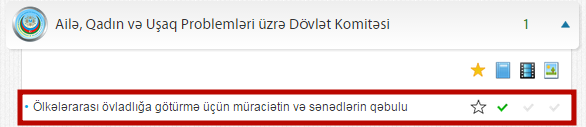 Şəkil:1Elektron xidmətə daxil olduqdan sonra acılan pəcərədə ad, soyad, vətəndaşlıq, telefon, elektron poçt, ünvan barədə məlumatlar daxil edilməlidir. (Şək:2)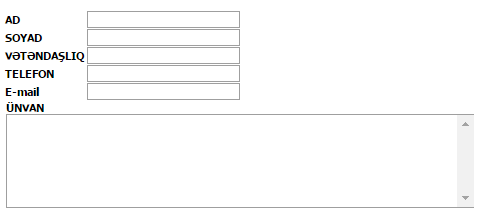 Şəkil:2Sonda istifadəçi müvafiq sualı yazdıqdan sonra “Göndər” düyməsindən istifadə etməklə yaradılmış elektron müraciəti Ailə, qadın və uşaq problermləri üzrə dövlət komitəsinin müvafiq qeydiyyat orqanına göndərmiş olacaq. (Şək:3)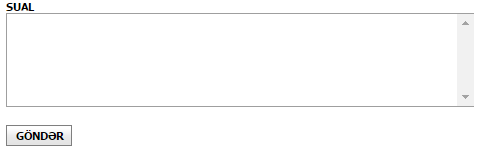 Şəkil:3